ЗАЯВКА НА ФИНАНСИРОВАНИЕ ГУМАНИТАРНОГО ПРОЕКТА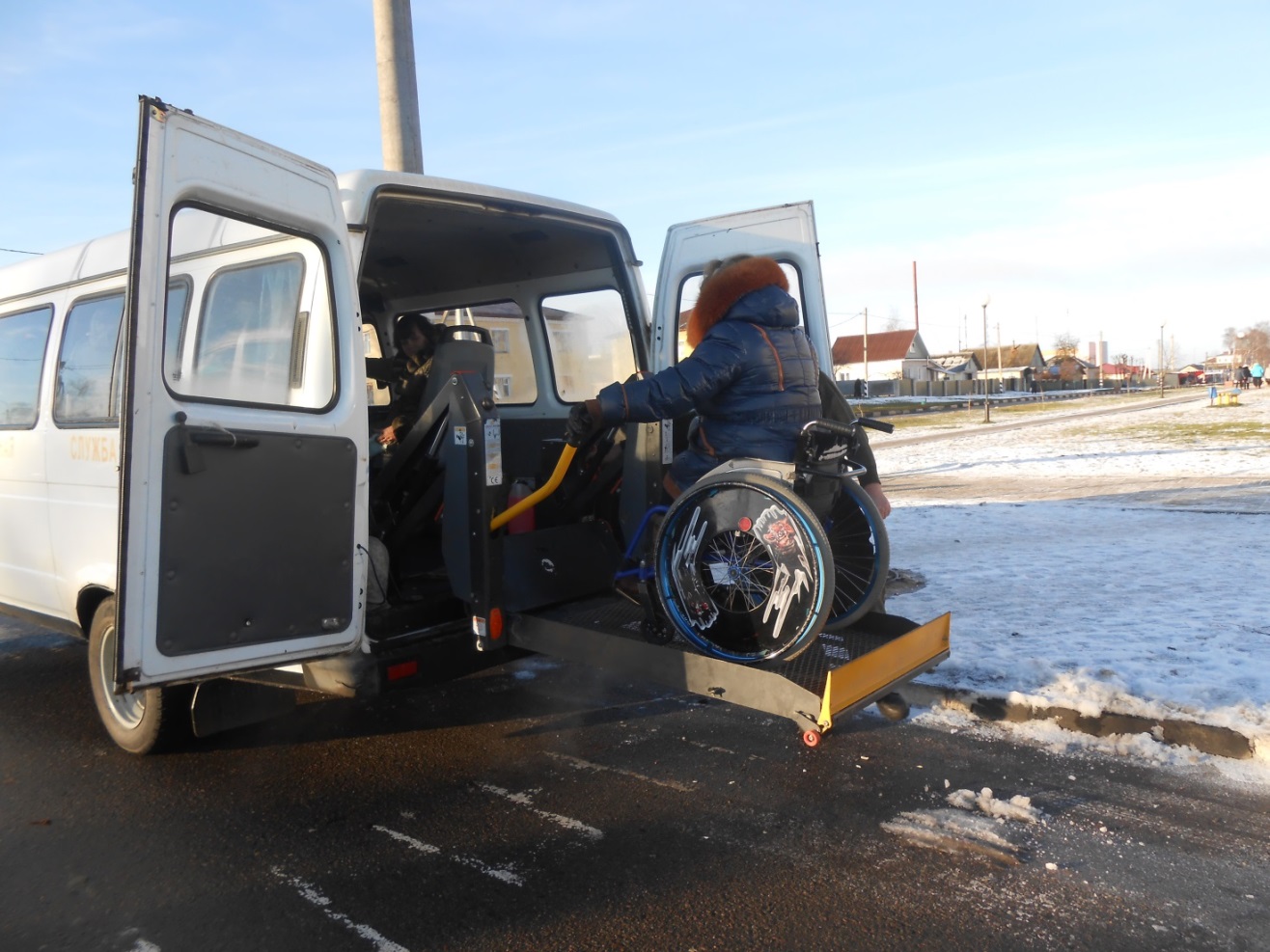 1.Наименование проекта«Свет надежды – зелёный»2.Срок реализации2021 год3.Наименование организацииМинистерство труда и социальной защиты Республики Беларусь4.Цель проектаУлучшение качества жизни людей с инвалидностью, маломобильных пожилых людей путем предоставления им возможности перемещаться на специализированном автотранспорте5.Задачи, планируемые к выполнению в рамках реализации проекта:1. Социальная реабилитация людей с инвалидностью, маломобильных пожилых людей, создание для них возможности вести активный образ жизни, атмосферы равных возможностей2. Привлечение внимания общественности и средств массовой информации к положению людей с инвалидностью6.Целевая группаИнвалиды I, II группы, дети-инвалиды, пожилые люди старше 70 лет7.Краткое описание мероприятий в рамках проекта1. Приобретение специализированного автотранспорта, предназначенного для перевозки людей с инвалидностью, маломобильных пожилых людей (далее – спецавтотранспорт) – 10 специально оборудованных микроавтобусов, каждый на 8 посадочных мест (5 мест для людей с инвалидностью, маломобильных пожилых людей, в том числе инвалидов-колясочников; 2 места – для сопровождающих, 1 место – для водителя) для государственных учреждений –  территориальных центров социального обслуживания населения (далее – ТЦСОН), «Республиканского санатория «Ясельда» для ветеранов войны, труда и инвалидов»2. Распределение и передача Министерством труда и социальной защиты Республики Беларусь спецавтотранспорта ТЦСОН3. Обеспечение ТЦСОН бесплатной доставки и сопровождения людей с инвалидностью, маломобильных пожилых людей, проживающих в сельской местности, малых населенных пунктах в учреждения социального, медицинского, образовательного, культурного профиля, а также для участия в спортивно-оздоровительных, экскурсионных, досуговых мероприятиях8.Общий объём финансирования,долл. СШАОбъём финансирования (в долл. США)9.Физический и юридический адрес организации, телефон, факс, e-mailМинистерство труда и социальной защиты Республики Беларусь,220004, г.Минск, пр-т Победителей, 23, корп. 2,р/с BY60AKBB36049000027150000000                           в ОАО "АСБ Беларусбанк" г.Минска, код BIC AKBB BY 2X,адрес банка: г. Минск пр. Дзержинского, 18УНП 100646536, ОКПО 00018359телефон (факс) + 37317306388410.Средства донора350 000 долл. США (10 специальных автомобилей)11.Софинансирование-12.Место реализации проекта (область/район(город)Витебская область/Верхнедвинский районМинская область/ Крупский районМогилевская область/Дрибинский районМогилевская область/Кричевский районМогилевская область/Круглянский районМогилевская область/Чаусский районМогилевская область/Хотимский районМогилевская область/Шкловский районгород Могилёв/Октябрьский районБрестская область/Пинский район13.Контактное лицо: инициалы, фамилия, должность, телефон, адрес электронной почтыТ.И. Костюкович+ 375 29 341 91 48,e-mail: t.kostukovich@mintrud.by14.Деятельность после окончания проектаИспользование учреждениями социального обслуживания специализированного автотранспорта для нужд целевой группы на безвозмездной основеобеспечит возможность людям с инвалидностью, маломобильным пожилым людям, проживающим в малых населенных пунктах, в сельской местности, вести активный образ жизни, будет содействовать их социальной реабилитации, повысит качество жизни. Созданные в 10 регионах республики для маломобильных граждан элементы безбарьерной транспортной среды будут способствовать повышению внимания общественности к положению людей с инвалидностью.